First Name of Application CV No 1640166Whatsapp Mobile: +971504753686 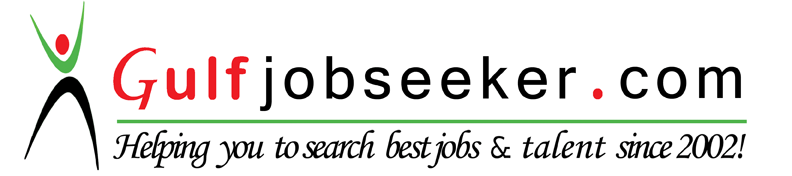 To get contact details of this candidate Purchase our CV Database Access on this link.http://www.gulfjobseeker.com/employer/services/buycvdatabase.php BiodataNationality:                           Ugandan.Date of birth:                        27th April 1988Marital status:                      SingleProfessionRegistered Pharmacist (Member of the pharmaceutical society) of Uganda.Education BackgroundCompletion of pharmacy InternshipInstitution : Uganda Martyrs (Lubaga) HospitalDate : 2013-2014Bachelors Degree in PharmacyInstitution: Mbarara University of Science and TechnologyDate: 2008-2012Certificate in HIV/AIDS counseling and guidanceInstitution: Poor Orphans and Widows Association (POAWA) UgandaDate: 2008Uganda Advanced Certificate of EducationInstitution: Mityana senior secondary schoolDate: 2007Uganda Certificate of EducationInstitution: Mityana Trinity CollegeDate: 2005Primary leaving certificateInstitution: Standard Junior Primary SchoolDate: 2001Working experienceKampala Medical Chambers Hospital.Job Title: PharmacistDuration: 2013 - 2015Description:Management of staff in the pharmacy, handle administrative issues and planning of the unit.Representing the hospital on issues concerning pharmacyIn consultation with the hospital directors, purchasing of quality drugs, sundries and their proper distributionStock checking and review of prices and their adjustments in consultation with the pharmacy committeeDetermining the minimal ordering level and order new stock on timeGiving quarterly reports of the purchases, stock, and how they have been used.Keeping track of drugs and sundries from the pharmacy to the wards and patients.Organizing the duty roster for the pharmacy staff, departmental meetings and their annual leavesAppraising pharmacy staffParticipating in activities of the pharmaceutical society of UgandaDispensing of medicine at the dispensing unitsMedical Face InternationalJob Title: Managing Director and Co-FounderDuration: 2012 - 2016Description:Leading and managing the organisation staffPromoting awareness of the organisation to the outside community, means of recruiting donors and volunteers to help assist the organisationInvolvement in fundraising affairs and making daily and monthly financial decisionsVisionalising for the organisationHealth sensitization on media platforms and in cooperate bodies like rotary familiesJoy community Pharmacy and supermarketJob title: Dispensing pharmacistDuration: Feb 2014 - Sept 2014Description:Dispensing of Medicines/ medical suppliers to clientsOffering medical advice to patients regarding their medicine especially those with chronic disease conditions.Taking measurements of the blood pressure, blood sugar and Body Mass index and advising accordinglyCarrying out the monthly stock countingCooperating with pharmacy Director to ensure efficient procurement and distribution of drugs and other medical supplies.Receiving and cross checking tax invoicesProcessing the Order for medicine and medical suppliersRecording, labeling and shelving of medicines and medical suppliesUganda Martyrs (Lubaga) HospitalJob title: Intern PharmacistDuration: Feb 2013 -Feb 2014Description:Dispensing of medicine at both the inpatient and outpatient unitsMedicine store management under the supervision of the inventory managerParticipating in Hospital ward rotations as part of the medical teamMedipharm Industries (EA) limitedTitle: Industrial traineeDuration: June 2011-August 2011Description:Practically understanding the process of production of pharmaceutical productsPractically learning the accepted safety practices in Quality control laboratoryPractically having a systematic introduction to quality control in production of pharmaceutical productsMulago National referral HospitalTitle: Pharmacy student traineeDuration: June 2010 - August 2010Description:Dispensing of drugs in pharmacies on Wards 4A, 4B, 4C and 2B of the Referral Hospital.Carrying out bed side dispensing to the inpatients in the hospitalParticipating in ward rotations as part of the medical teamDynapharm Pharmaceuticals InternationalTitle : Sales agentDuration: Jan 2008 - July 2008Description:Marketing of the company's productsSelling of the company pharmaceutical productsAwardsCertificate of membership to the pharmaceutical society of Uganda.Certificate of registration as a pharmacist in UgandaCertificate in HIV/AIDS counseling and guidance with POAWA Ugandan ChapterCertificate of participation in the 14th Inter- University Games of 2011, as a chess player.Personal profileFlexible and adaptableUnderstanding and tolerant.Disciplined and well organized.Dependable and reliable.Applies process and discipline towards optimizing performance and  strives for quality.     Positions of responsibility      Managing Director Medical Face International  Hospital pharmacist Kampala Medical ChambersInventory manager, procurement officer at Kampala Medical chambers hospitalInventory manager, procurement officer, Joy PharmacyOrganizing Secretary of St. Luke's Chapel (MUST)Team Captain, Bunamwaya Chess Club Competences and Interests Languages                                       Spoken                                          WrittenEnglish                         Excellent                                     very goodLuganda                      Excellent                                      Very goodLusoga                         Good                                              GoodComputer Skills: Very good with Microsoft and a lot of computer knowledgePersonal Interests:Playing chess, watching movies.